Licence: DH3O  Licence: DH3O  Licence: DH3O  Licence: DH3O  strana 1 / 9strana 1 / 9strana 1 / 9XCRGBZUC / ZUC  (24012022 / 24012022)XCRGBZUC / ZUC  (24012022 / 24012022)Obec SychrovObec SychrovObec SychrovObec SychrovObec SychrovObec Sychrov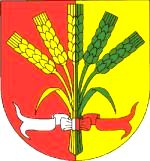 NÁVRH ZÁVĚREČNÉHO ÚČTU ZA ROK 2022NÁVRH ZÁVĚREČNÉHO ÚČTU ZA ROK 2022NÁVRH ZÁVĚREČNÉHO ÚČTU ZA ROK 2022NÁVRH ZÁVĚREČNÉHO ÚČTU ZA ROK 2022NÁVRH ZÁVĚREČNÉHO ÚČTU ZA ROK 2022NÁVRH ZÁVĚREČNÉHO ÚČTU ZA ROK 2022(v Kč)(v Kč)(v Kč)(v Kč)(v Kč)(v Kč)Údaje o organizaciÚdaje o organizaciÚdaje o organizaciÚdaje o organizaciÚdaje o organizaciÚdaje o organizaciÚdaje o organizaciÚdaje o organizaciÚdaje o organizaciidentifikační čísloidentifikační číslo002632220026322200263222002632220026322200263222názevnázevObec SychrovObec SychrovObec SychrovObec SychrovObec SychrovObec Sychrovulice, č.p.ulice, č.p.Sychrov Č.P. 1Sychrov Č.P. 1Sychrov Č.P. 1Sychrov Č.P. 1Sychrov Č.P. 1Sychrov Č.P. 1obecobecSychrovSychrovSychrovSychrovSychrovSychrovPSČ, poštaPSČ, pošta463 44463 44463 44463 44463 44463 44Kontaktní údajeKontaktní údajeKontaktní údajeKontaktní údajeKontaktní údajeKontaktní údajeKontaktní údajeKontaktní údajeKontaktní údajetelefontelefon485146081485146081485146081485146081485146081485146081faxfaxe-maile-mailou@obecsychrov.czou@obecsychrov.czou@obecsychrov.czou@obecsychrov.czou@obecsychrov.czou@obecsychrov.czWWW stránkyWWW stránkyDoplňující údaje organizaceDoplňující údaje organizaceDoplňující údaje organizaceDoplňující údaje organizaceDoplňující údaje organizaceDoplňující údaje organizaceDoplňující údaje organizaceDoplňující údaje organizaceDoplňující údaje organizacePočet částí: 5 – Sychrov, Radostín, Třtí, Vrchovina, SedlejovicePočet částí: 5 – Sychrov, Radostín, Třtí, Vrchovina, SedlejovicePočet částí: 5 – Sychrov, Radostín, Třtí, Vrchovina, SedlejovicePočet částí: 5 – Sychrov, Radostín, Třtí, Vrchovina, SedlejovicePočet částí: 5 – Sychrov, Radostín, Třtí, Vrchovina, SedlejovicePočet částí: 5 – Sychrov, Radostín, Třtí, Vrchovina, SedlejovicePočet částí: 5 – Sychrov, Radostín, Třtí, Vrchovina, SedlejovicePočet částí: 5 – Sychrov, Radostín, Třtí, Vrchovina, SedlejovicePočet částí: 5 – Sychrov, Radostín, Třtí, Vrchovina, SedlejoviceZastupitelstvo obce k 31. 12. 2022Zastupitelstvo obce k 31. 12. 2022Zastupitelstvo obce k 31. 12. 2022Zastupitelstvo obce k 31. 12. 2022Zastupitelstvo obce k 31. 12. 2022Zastupitelstvo obce k 31. 12. 2022Zastupitelstvo obce k 31. 12. 2022Zastupitelstvo obce k 31. 12. 2022Zastupitelstvo obce k 31. 12. 2022Stefan Canov - starostaStefan Canov - starostaStefan Canov - starostaStefan Canov - starostaStefan Canov - starostaStefan Canov - starostaStefan Canov - starostaStefan Canov - starostaStefan Canov - starostaJaroslav Bretšnajdr - místostarostaJaroslav Bretšnajdr - místostarostaJaroslav Bretšnajdr - místostarostaJaroslav Bretšnajdr - místostarostaJaroslav Bretšnajdr - místostarostaJaroslav Bretšnajdr - místostarostaJaroslav Bretšnajdr - místostarostaJaroslav Bretšnajdr - místostarostaJaroslav Bretšnajdr - místostarostaJaroslav Albrecht - zastupitelJaroslav Albrecht - zastupitelJaroslav Albrecht - zastupitelJaroslav Albrecht - zastupitelJaroslav Albrecht - zastupitelJaroslav Albrecht - zastupitelJaroslav Albrecht - zastupitelJaroslav Albrecht - zastupitelJaroslav Albrecht - zastupitelMilan Bílek - zastupitelMilan Bílek - zastupitelMilan Bílek - zastupitelMilan Bílek - zastupitelMilan Bílek - zastupitelMilan Bílek - zastupitelMilan Bílek - zastupitelMilan Bílek - zastupitelMilan Bílek - zastupitelOldřiška Hejlová - zastupitelOldřiška Hejlová - zastupitelOldřiška Hejlová - zastupitelOldřiška Hejlová - zastupitelOldřiška Hejlová - zastupitelOldřiška Hejlová - zastupitelOldřiška Hejlová - zastupitelOldřiška Hejlová - zastupitelOldřiška Hejlová - zastupitelJaroslava Kvapilová - zastupitelJaroslava Kvapilová - zastupitelJaroslava Kvapilová - zastupitelJaroslava Kvapilová - zastupitelJaroslava Kvapilová - zastupitelJaroslava Kvapilová - zastupitelJaroslava Kvapilová - zastupitelJaroslava Kvapilová - zastupitelJaroslava Kvapilová - zastupitelPhDr Miloš Kadlec – zastupitelPhDr Miloš Kadlec – zastupitelPhDr Miloš Kadlec – zastupitelPhDr Miloš Kadlec – zastupitelPhDr Miloš Kadlec – zastupitelPhDr Miloš Kadlec – zastupitelPhDr Miloš Kadlec – zastupitelPhDr Miloš Kadlec – zastupitelPhDr Miloš Kadlec – zastupitelObsah závěrečného účtuObsah závěrečného účtuObsah závěrečného účtuObsah závěrečného účtuObsah závěrečného účtuObsah závěrečného účtuObsah závěrečného účtuObsah závěrečného účtuObsah závěrečného účtuI. Plnění rozpočtu příjmůI. Plnění rozpočtu příjmůI. Plnění rozpočtu příjmůI. Plnění rozpočtu příjmůI. Plnění rozpočtu příjmůI. Plnění rozpočtu příjmůI. Plnění rozpočtu příjmůI. Plnění rozpočtu příjmůII. Plnění rozpočtu výdajůII. Plnění rozpočtu výdajůII. Plnění rozpočtu výdajůII. Plnění rozpočtu výdajůII. Plnění rozpočtu výdajůII. Plnění rozpočtu výdajůII. Plnění rozpočtu výdajůII. Plnění rozpočtu výdajůIII. Financování (zapojení vlastních úspor a cizích zdrojů)III. Financování (zapojení vlastních úspor a cizích zdrojů)III. Financování (zapojení vlastních úspor a cizích zdrojů)III. Financování (zapojení vlastních úspor a cizích zdrojů)III. Financování (zapojení vlastních úspor a cizích zdrojů)III. Financování (zapojení vlastních úspor a cizích zdrojů)III. Financování (zapojení vlastních úspor a cizích zdrojů)III. Financování (zapojení vlastních úspor a cizích zdrojů)IV. Stavy a obraty na bankovních účtechIV. Stavy a obraty na bankovních účtechIV. Stavy a obraty na bankovních účtechIV. Stavy a obraty na bankovních účtechIV. Stavy a obraty na bankovních účtechIV. Stavy a obraty na bankovních účtechIV. Stavy a obraty na bankovních účtechIV. Stavy a obraty na bankovních účtechV. Peněžní fondy - informativněV. Peněžní fondy - informativněV. Peněžní fondy - informativněV. Peněžní fondy - informativněV. Peněžní fondy - informativněV. Peněžní fondy - informativněV. Peněžní fondy - informativněV. Peněžní fondy - informativněVI. MajetekVI. MajetekVI. MajetekVI. MajetekVI. MajetekVI. MajetekVI. MajetekVI. MajetekVII. Vyúčtování finančních vztahů k rozpočtům krajů, obcí, DSO a vnitřní převodyVII. Vyúčtování finančních vztahů k rozpočtům krajů, obcí, DSO a vnitřní převodyVII. Vyúčtování finančních vztahů k rozpočtům krajů, obcí, DSO a vnitřní převodyVII. Vyúčtování finančních vztahů k rozpočtům krajů, obcí, DSO a vnitřní převodyVII. Vyúčtování finančních vztahů k rozpočtům krajů, obcí, DSO a vnitřní převodyVII. Vyúčtování finančních vztahů k rozpočtům krajů, obcí, DSO a vnitřní převodyVII. Vyúčtování finančních vztahů k rozpočtům krajů, obcí, DSO a vnitřní převodyVII. Vyúčtování finančních vztahů k rozpočtům krajů, obcí, DSO a vnitřní převodyVIII. Vyúčtování finančních vztahů ke státnímu rozpočtu, státním fondům a Národnímu fonduVIII. Vyúčtování finančních vztahů ke státnímu rozpočtu, státním fondům a Národnímu fonduVIII. Vyúčtování finančních vztahů ke státnímu rozpočtu, státním fondům a Národnímu fonduVIII. Vyúčtování finančních vztahů ke státnímu rozpočtu, státním fondům a Národnímu fonduVIII. Vyúčtování finančních vztahů ke státnímu rozpočtu, státním fondům a Národnímu fonduVIII. Vyúčtování finančních vztahů ke státnímu rozpočtu, státním fondům a Národnímu fonduVIII. Vyúčtování finančních vztahů ke státnímu rozpočtu, státním fondům a Národnímu fonduVIII. Vyúčtování finančních vztahů ke státnímu rozpočtu, státním fondům a Národnímu fonduIX. Zpráva o výsledku přezkoumání hospodařeníIX. Zpráva o výsledku přezkoumání hospodařeníIX. Zpráva o výsledku přezkoumání hospodařeníIX. Zpráva o výsledku přezkoumání hospodařeníIX. Zpráva o výsledku přezkoumání hospodařeníIX. Zpráva o výsledku přezkoumání hospodařeníIX. Zpráva o výsledku přezkoumání hospodařeníIX. Zpráva o výsledku přezkoumání hospodařeníX. Finanční hospodaření zřízených právnických osob a hospodaření s jejich majetkemX. Finanční hospodaření zřízených právnických osob a hospodaření s jejich majetkemX. Finanční hospodaření zřízených právnických osob a hospodaření s jejich majetkemX. Finanční hospodaření zřízených právnických osob a hospodaření s jejich majetkemX. Finanční hospodaření zřízených právnických osob a hospodaření s jejich majetkemX. Finanční hospodaření zřízených právnických osob a hospodaření s jejich majetkemX. Finanční hospodaření zřízených právnických osob a hospodaření s jejich majetkemX. Finanční hospodaření zřízených právnických osob a hospodaření s jejich majetkemXI. Ostatní doplňující údajeXI. Ostatní doplňující údajeXI. Ostatní doplňující údajeXI. Ostatní doplňující údajeXI. Ostatní doplňující údajeXI. Ostatní doplňující údajeXI. Ostatní doplňující údajeXI. Ostatní doplňující údajeI. PLNĚNÍ ROZPOČTU PŘÍJMŮI. PLNĚNÍ ROZPOČTU PŘÍJMŮI. PLNĚNÍ ROZPOČTU PŘÍJMŮI. PLNĚNÍ ROZPOČTU PŘÍJMŮI. PLNĚNÍ ROZPOČTU PŘÍJMŮTextTextSchválený rozpočetRozpočet po změnáchSkutečnostDaňové příjmyDaňové příjmy4 780 000,006 156 010,006 857 990,68Nedaňové příjmyNedaňové příjmy305 000,00320 000,00554 801,14Kapitálové příjmyKapitálové příjmy3 000,00Přijaté transferyPřijaté transfery353 400,0016 576 672,1019 502 777,40Příjmy celkemPříjmy celkem5 438 400,0023 052 682,1026 918 569,22Detailní výpis položek dle druhového třídění rozpočtové skladbyDetailní výpis položek dle druhového třídění rozpočtové skladbySchválený rozpočetRozpočet po změnáchSkutečnost1111Příjem z daně z příjmů fyzických osob placené plátci700 000,00700 000,00772 448,591112Příjem z daně z příjmů fyzických osob placené poplatníky10 000,0010 000,0067 262,051113Příjem z daně z příjmů fyzických osob vybírané srážkou podle zvláštní sazby daně75 000,00125 000,00149 520,38111Příjem z daní z příjmů fyzických osob785 000,00835 000,00989 231,021121Příjem z daně z příjmů právnických osob650 000,00920 000,001 130 404,501122Příjem z daně z příjmu právnických osob v případech, kdy poplatníkem je obec, s výjimkou daně vybírané srážkou podle zvláštní sazby daně45 000,0094 810,0094 810,00112Příjem z daní z příjmů právnických osob695 000,001 014 810,001 225 214,5011Daně z příjmů, zisku a kapitálových výnosů1 480 000,001 849 810,002 214 445,521211Příjem z daně z přidané hodnoty1 550 000,002 356 200,002 568 546,44121Příjem ze všeobecných daní ze zboží a služeb v tuzemsku1 550 000,002 356 200,002 568 546,44122a3Příjem ze zvláštních daní, poplatků a jiných obdobných peněžitých plnění ze zboží a služeb v tuzemsku12Daně, poplatky a jiná obdobná peněžitá plnění ze zboží a služeb v tuzemsku1 550 000,002 356 200,002 568 546,441337Příjem ze zrušeného poplatku za komunální odpad180 000,00133Příjem z poplatků a odvodů v oblasti životního prostředí180 000,001341Příjem z poplatku ze psů5 000,005 000,004 890,001342Příjem z poplatku z pobytu24 345,001343Příjem z poplatku za užívání veřejného prostranství1 000 000,001 200 000,001 327 560,001345Příjem z poplatku za obecní systém odpadového hospodářství a příjem z poplatku za odkládání komunálního odpadu z nemovité věci180 000,00171 600,00134Příjem z místních poplatků z vybraných činností a služeb1 005 000,001 385 000,001 528 395,001361Příjem ze správních poplatků50 000,0050 000,0074 460,00136Příjem ze správních a soudních poplatků50 000,0050 000,0074 460,001381Příjem z daně z hazardních her s výjimkou dílčí daně z technických her15 000,0015 000,0036 321,821382Příjem ze zrušeného odvodu z loterií a podobných her kromě z výherních hracích přístrojů26,10138Příjem z daní, poplatků a jiných obdobných peněžitých plnění v oblasti hazardních her15 000,0015 000,0036 347,9213Daně a poplatky z vybraných činností a služeb1 250 000,001 450 000,001 639 202,921511Příjem z daně z nemovitých věcí500 000,00500 000,00435 795,80151Příjem z daní z majetku500 000,00500 000,00435 795,8015Příjem z majetkových daní500 000,00500 000,00435 795,801Daňové příjmy (součet za třídu 1)4 780 000,006 156 010,006 857 990,682111Příjem z poskytování služeb, výrobků, prací, výkonů a práv235 000,00235 000,00226 537,00211Příjem z vlastní činnosti235 000,00235 000,00226 537,002131Příjem z pronájmu nebo pachtu pozemků20 000,0020 000,0019 870,00213Příjem z pronájmu nebo pachtu majetku20 000,0020 000,0019 870,002149Ostatní příjmy z výnosů finančího majetku229 792,64214Přijaté výnosy z finančního majetku229 792,6421Příjem z vlastní činnosti a odvody přebytků organizací s přímým vztahem255 000,00255 000,00476 199,642229Ostatní přijaté vratky transferů a podobné příjmy428,00222Přijaté vratky transferů a ostatní podobné příjmy428,0022Přijaté sankční platby a vratky transferů428,002321Přijaté peněžité neinvestiční dary15 000,0015 000,002324Přijaté neinvestiční příspěky a náhrady50 000,0050 000,0063 173,50232Ostatní nedaňové příjmy50 000,0065 000,0078 173,5023Příjem z prodeje neinvestičního majetku a ostatní nedaňové příjmy50 000,0065 000,0078 173,502Nedaňové příjmy (součet za třídu 2)305 000,00320 000,00554 801,143111Příjem z prodeje pozemků3 000,00311Příjem z prodeje dlouhodobého majetku (kromě drobného)3 000,0031Příjem z prodeje dlouhodobého majetku a ostatní kapitálové příjmy3 000,003Kapitálové příjmy (souč.za třídu 3)3 000,00Vlastní příjmy (třída 1+2+3)Vlastní příjmy (třída 1+2+3)5 085 000,006 476 010,007 415 791,824111Neinvestiční přijaté transfery z všeobecné pokladní správy státního rozpočtu131 933,60131 933,604112Neinvestiční přijaté transfery ze státního rozpočtu v rámci souhrnného dotačního vztahu353 400,00353 400,00353 400,004116Ostatní neinvestiční přijaté transfery ze státního rozpočtu464 152,00464 152,00411Neinvestiční přijaté transfery od rozpočtů ústřední úrovně353 400,00949 485,60949 485,604122Neinvestiční přijaté transfery od krajů144 630,00144 630,00412Neinvestiční přijaté transfery od rozpočtů územní úrovně144 630,00144 630,004134Převody z rozpočtových účtů1 240 000,004138Převody z vlastní pokladny1 387 582,00413Neinvestiční převody z vlastních fondů a ve vztahu k útvarům bez právní osobnosti2 627 582,0041Neinvestiční přijaté transfery353 400,001 094 115,603 721 697,604213Investiční přijaté transfery ze státních fondů14 244 432,5014 244 432,504216Ostatní investiční přijaté transfery ze státního rozpočtu1 238 124,001 236 647,30421Investiční přijaté transfery od rozpočtů ústřední úrovně15 482 556,5015 481 079,804222Investiční přijaté transfery od krajů300 000,00422Investiční přijaté transfery od rozpočtů územní úrovně300 000,0042Investiční přijaté transfery15 482 556,5015 781 079,804Přijaté transfery (součet za třídu 4)353 400,0016 576 672,1019 502 777,40Příjmy celkem (třídy 1+2+3+4)Příjmy celkem (třídy 1+2+3+4)5 438 400,0023 052 682,1026 918 569,22II. PLNĚNÍ ROZPOČTU VÝDAJŮII. PLNĚNÍ ROZPOČTU VÝDAJŮII. PLNĚNÍ ROZPOČTU VÝDAJŮII. PLNĚNÍ ROZPOČTU VÝDAJŮII. PLNĚNÍ ROZPOČTU VÝDAJŮII. PLNĚNÍ ROZPOČTU VÝDAJŮTextTextTextSchválený rozpočetRozpočet po změnáchSkutečnostBěžné výdajeBěžné výdajeBěžné výdaje4 525 400,007 251 596,769 037 203,93Kapitálové výdajeKapitálové výdajeKapitálové výdaje73 000,0024 043 897,9815 937 256,91Výdaje celkemVýdaje celkemVýdaje celkem4 598 400,0031 295 494,7424 974 460,84Detailní výpis položek dle druhového třídění rozpočtové skladbyDetailní výpis položek dle druhového třídění rozpočtové skladbyDetailní výpis položek dle druhového třídění rozpočtové skladbySchválený rozpočetRozpočet po změnáchSkutečnost5011Platy zaměstnanců v pracovním poměru vyjma zaměstnanců na služebních místechPlaty zaměstnanců v pracovním poměru vyjma zaměstnanců na služebních místech750 000,00897 200,00818 423,00501PlatyPlaty750 000,00897 200,00818 423,005021Ostatní osobní výdajeOstatní osobní výdaje97 000,00169 000,00157 079,005023Odměny členů zastupitelstev obcí a krajůOdměny členů zastupitelstev obcí a krajů770 000,00770 000,00767 593,005026OdchodnéOdchodné166 336,00130 823,00502Výdaje na ostatní platby za provedenou práciVýdaje na ostatní platby za provedenou práci867 000,001 105 336,001 055 495,005031Povinné pojistné na sociální zabezpečení a příspěvěk na státní politiku zaměstnanostiPovinné pojistné na sociální zabezpečení a příspěvěk na státní politiku zaměstnanosti321 000,00337 000,00333 736,005032Povinné pojistné na veřejné zdravotní pojištěníPovinné pojistné na veřejné zdravotní pojištění138 000,00148 000,00143 054,005038Pojistné na zákonné pojištění odpovědnosti zaměstnavatele za škodu při pracovním úrazu nebo nemoci z povoláníPojistné na zákonné pojištění odpovědnosti zaměstnavatele za škodu při pracovním úrazu nebo nemoci z povolání5 000,005 000,003 315,00503Povinné a zákonné pojistné placené zaměstnavatelemPovinné a zákonné pojistné placené zaměstnavatelem464 000,00490 000,00480 105,0050Výdaje na platy, a obdobné a související výdajeVýdaje na platy, a obdobné a související výdaje2 081 000,002 492 536,002 354 023,005132Ochranné pomůckyOchranné pomůcky2 000,009 000,005 980,005133Léky a zdravotnický materiálLéky a zdravotnický materiál5 000,002 185,005136Knihy a obdobné listinné informační prostředkyKnihy a obdobné listinné informační prostředky500,00500,00490,005137Drobný dlouhodobý hmotný majetekDrobný dlouhodobý hmotný majetek25 000,0079 964,0068 891,405139Nákup materiálu jinde nezařazenýNákup materiálu jinde nezařazený159 676,30388 836,30290 487,03513Výdaje na nákup materiáluVýdaje na nákup materiálu187 176,30483 300,30368 033,435141Úroky vlastníÚroky vlastní66 000,0066 000,0051 881,01514Úroky a ostatní finanční výdajeÚroky a ostatní finanční výdaje66 000,0066 000,0051 881,015151Studená voda včetně stočného a úplaty za odvod dešťových vodStudená voda včetně stočného a úplaty za odvod dešťových vod18 600,0043 600,0029 884,005154Elektrická energieElektrická energie322 360,00413 860,00259 681,605156Pohonné hmoty a mazivaPohonné hmoty a maziva13 000,0031 000,0012 592,00515Výdaje na nákup vody, paliv a energieVýdaje na nákup vody, paliv a energie353 960,00488 460,00302 157,605161Poštovní službyPoštovní služby12 000,0012 000,009 852,005162Služby elektronických komunikacíSlužby elektronických komunikací18 000,0022 000,0019 383,585163Služby peněžních ústavůSlužby peněžních ústavů29 125,0031 225,0030 346,605164NájemnéNájemné106 000,00106 000,00105 135,005169Nákup ostatních služebNákup ostatních služeb954 335,001 123 835,00956 663,07516Výdaje na nákup služebVýdaje na nákup služeb1 119 460,001 295 060,001 121 380,255171Opravy a udržováníOpravy a udržování61 000,001 074 024,76924 571,145173CestovnéCestovné26 500,0056 300,0039 075,005175PohoštěníPohoštění7 000,0011 840,009 416,005179Ostatní nákupy jinde nezařazenéOstatní nákupy jinde nezařazené2 950,0080 060,0056 608,80517Výdaje na ostatní nákupyVýdaje na ostatní nákupy97 450,001 222 224,761 029 670,945192Poskytnuté náhradyPoskytnuté náhrady6 200,006 200,004 200,005194Výdaje na věcné daryVýdaje na věcné dary12 000,0020 200,0010 894,00519Výdaje související s neinvestičními nákupy, příspěvky, náhrady a výdaje na věcné daryVýdaje související s neinvestičními nákupy, příspěvky, náhrady a výdaje na věcné dary18 200,0026 400,0015 094,0051Výdaje na neinvestiční nákupy a související výdajeVýdaje na neinvestiční nákupy a související výdaje1 842 246,303 581 445,062 888 217,235222Neinvestiční transfery spolkůmNeinvestiční transfery spolkům5 000,005 000,005 000,00522Neinvestiční transfery neziskovým a podobným osobámNeinvestiční transfery neziskovým a podobným osobám5 000,005 000,005 000,0052Neinvestiční transfery soukromoprávním osobámNeinvestiční transfery soukromoprávním osobám5 000,005 000,005 000,005321Neinvestiční transfery obcímNeinvestiční transfery obcím6 641,006 641,006 641,005323Neinvestiční transfery krajůmNeinvestiční transfery krajům19 710,0019 710,0019 710,005329Ostatní neinvestiční transfery rozpočtům územní úrovněOstatní neinvestiční transfery rozpočtům územní úrovně20 795,0070 795,0070 111,00532Neinvestiční transfery rozpočtům územní úrovněNeinvestiční transfery rozpočtům územní úrovně47 146,0097 146,0096 462,005331Neinvestiční příspěvky zřízeným příspěvkovým organizacímNeinvestiční příspěvky zřízeným příspěvkovým organizacím425 000,00425 000,00425 000,005336Neinvestiční transfery zřízeným příspěvkovým organizacímNeinvestiční transfery zřízeným příspěvkovým organizacím464 152,00464 152,00533Neinvestiční transfery příspěvkovým a podobným organizacímNeinvestiční transfery příspěvkovým a podobným organizacím425 000,00889 152,00889 152,005345Převody vlastním rozpočtovým účtůmPřevody vlastním rozpočtovým účtům2 627 582,00534Neinvestiční převody vlastním fondům a ve vztahu k útvarům bez právní osobnostiNeinvestiční převody vlastním fondům a ve vztahu k útvarům bez právní osobnosti2 627 582,005364Vratky transferů poskytnutých z veřejných rozpočtůVratky transferů poskytnutých z veřejných rozpočtů20 007,7020 007,7020 007,705365Platby daní krajům, obcím a státním fondůmPlatby daní krajům, obcím a státním fondům45 000,0094 810,0094 810,00536Ostatní neinvestiční transfery jiným rozpočtům a platby daníOstatní neinvestiční transfery jiným rozpočtům a platby daní65 007,70114 817,70114 817,7053Neinvestiční transfery veřejnoprávním osobám a mezi peněžními fondy téže osoby a platby daníNeinvestiční transfery veřejnoprávním osobám a mezi peněžními fondy téže osoby a platby daní537 153,701 101 115,703 728 013,705499Ostatní neinvestiční transfery fyzickým osobámOstatní neinvestiční transfery fyzickým osobám50 000,0068 500,0061 950,00549Ostatní neinvestiční transfery fyzickým osobámOstatní neinvestiční transfery fyzickým osobám50 000,0068 500,0061 950,0054Neinvestiční transfery a některé náhrady fyzickým osobámNeinvestiční transfery a některé náhrady fyzickým osobám50 000,0068 500,0061 950,005903Rezerva na krizová opatřeníRezerva na krizová opatření10 000,003 000,00590Ostatní neinvestiční výdajeOstatní neinvestiční výdaje10 000,003 000,0059Ostatní neinvestiční výdajeOstatní neinvestiční výdaje10 000,003 000,005Běžné výdaje (třída 5)Běžné výdaje (třída 5)4 525 400,007 251 596,769 037 203,936119Ostatní nákup dlouhodobého nehmotného majetkuOstatní nákup dlouhodobého nehmotného majetku102 000,00611Pořízení dloudodobého nehmotného majetkuPořízení dloudodobého nehmotného majetku102 000,006121StavbyStavby23 777 897,9815 808 411,916123Dopravní prostředkyDopravní prostředky75 000,0040 000,00612Pořízení dlouhodobého hmotného majetkuPořízení dlouhodobého hmotného majetku23 852 897,9815 848 411,9161Investiční nákupy a související výdajeInvestiční nákupy a související výdaje23 954 897,9815 848 411,916349Ostatní investiční transfery rozpočtům územní úrovněOstatní investiční transfery rozpočtům územní úrovně73 000,0089 000,0088 845,00634Investiční transfery rozpočtům územní úrovněInvestiční transfery rozpočtům územní úrovně73 000,0089 000,0088 845,0063Investiční transferyInvestiční transfery73 000,0089 000,0088 845,006Kapitálové výdaje (souč.za třídu 6)Kapitálové výdaje (souč.za třídu 6)73 000,0024 043 897,9815 937 256,91Výdaje celkem (třída 5+6)Výdaje celkem (třída 5+6)Výdaje celkem (třída 5+6)4 598 400,0031 295 494,7424 974 460,84Saldo příjmů a výdajů (Příjmy-Výdaje)Saldo příjmů a výdajů (Příjmy-Výdaje)840 000,008 242 812,64-1 944 108,38III. FINANCOVÁNÍ (zapojení vlastních úspor a cizích zdrojů)III. FINANCOVÁNÍ (zapojení vlastních úspor a cizích zdrojů)III. FINANCOVÁNÍ (zapojení vlastních úspor a cizích zdrojů)III. FINANCOVÁNÍ (zapojení vlastních úspor a cizích zdrojů)III. FINANCOVÁNÍ (zapojení vlastních úspor a cizích zdrojů)III. FINANCOVÁNÍ (zapojení vlastních úspor a cizích zdrojů)III. FINANCOVÁNÍ (zapojení vlastních úspor a cizích zdrojů)III. FINANCOVÁNÍ (zapojení vlastních úspor a cizích zdrojů)III. FINANCOVÁNÍ (zapojení vlastních úspor a cizích zdrojů)III. FINANCOVÁNÍ (zapojení vlastních úspor a cizích zdrojů)III. FINANCOVÁNÍ (zapojení vlastních úspor a cizích zdrojů)III. FINANCOVÁNÍ (zapojení vlastních úspor a cizích zdrojů)III. FINANCOVÁNÍ (zapojení vlastních úspor a cizích zdrojů)III. FINANCOVÁNÍ (zapojení vlastních úspor a cizích zdrojů)III. FINANCOVÁNÍ (zapojení vlastních úspor a cizích zdrojů)Název položkyNázev položkyNázev položkyNázev položkyNázev položkyNázev položkySchválený rozpočetSchválený rozpočetSchválený rozpočetSchválený rozpočetSchválený rozpočetRozpočet po změnáchRozpočet po změnáchSkutečnostSkutečnostKrátkodobé financování z tuzemskaKrátkodobé financování z tuzemskaKrátkodobé financování z tuzemskaKrátkodobé financování z tuzemskaKrátkodobé financování z tuzemskaKrátkodobé financování z tuzemskaKrátkodobé financování z tuzemskaKrátkodobé financování z tuzemskaKrátkodobé financování z tuzemskaKrátkodobé financování z tuzemskaKrátkodobé financování z tuzemskaKrátkodobé financování z tuzemskaKrátkodobé financování z tuzemskaKrátkodobé financování z tuzemskaKrátkodobé financování z tuzemskaKrátkodobé vydané dluhopisy (+)Krátkodobé vydané dluhopisy (+)Krátkodobé vydané dluhopisy (+)Krátkodobé vydané dluhopisy (+)Krátkodobé vydané dluhopisy (+)Krátkodobé vydané dluhopisy (+)Krátkodobé vydané dluhopisy (+)8111Uhrazené splátky krátkodobých vydaných dluhopisů (-)Uhrazené splátky krátkodobých vydaných dluhopisů (-)Uhrazené splátky krátkodobých vydaných dluhopisů (-)Uhrazené splátky krátkodobých vydaných dluhopisů (-)Uhrazené splátky krátkodobých vydaných dluhopisů (-)Uhrazené splátky krátkodobých vydaných dluhopisů (-)Uhrazené splátky krátkodobých vydaných dluhopisů (-)8112Krátkodobé přijaté půjčené prostředky (+)Krátkodobé přijaté půjčené prostředky (+)Krátkodobé přijaté půjčené prostředky (+)Krátkodobé přijaté půjčené prostředky (+)Krátkodobé přijaté půjčené prostředky (+)Krátkodobé přijaté půjčené prostředky (+)Krátkodobé přijaté půjčené prostředky (+)8113Uhrazené splátky krátkodobých přijatých půjčených prostředků (-)Uhrazené splátky krátkodobých přijatých půjčených prostředků (-)Uhrazené splátky krátkodobých přijatých půjčených prostředků (-)Uhrazené splátky krátkodobých přijatých půjčených prostředků (-)Uhrazené splátky krátkodobých přijatých půjčených prostředků (-)Uhrazené splátky krátkodobých přijatých půjčených prostředků (-)Uhrazené splátky krátkodobých přijatých půjčených prostředků (-)8114Změny stavu krátkodobých prostředků na bankovních účtech kromě změn stavů účtů státních finančních aktiv, které tvoří kapitolu OSFA (+/-)Změny stavu krátkodobých prostředků na bankovních účtech kromě změn stavů účtů státních finančních aktiv, které tvoří kapitolu OSFA (+/-)Změny stavu krátkodobých prostředků na bankovních účtech kromě změn stavů účtů státních finančních aktiv, které tvoří kapitolu OSFA (+/-)Změny stavu krátkodobých prostředků na bankovních účtech kromě změn stavů účtů státních finančních aktiv, které tvoří kapitolu OSFA (+/-)Změny stavu krátkodobých prostředků na bankovních účtech kromě změn stavů účtů státních finančních aktiv, které tvoří kapitolu OSFA (+/-)Změny stavu krátkodobých prostředků na bankovních účtech kromě změn stavů účtů státních finančních aktiv, které tvoří kapitolu OSFA (+/-)Změny stavu krátkodobých prostředků na bankovních účtech kromě změn stavů účtů státních finančních aktiv, které tvoří kapitolu OSFA (+/-)8115545 012,00545 012,009 482 116,38-9 482 116,38-Aktivní krátkodobé operace řízení likvidity - příjmy (+)Aktivní krátkodobé operace řízení likvidity - příjmy (+)Aktivní krátkodobé operace řízení likvidity - příjmy (+)Aktivní krátkodobé operace řízení likvidity - příjmy (+)Aktivní krátkodobé operace řízení likvidity - příjmy (+)Aktivní krátkodobé operace řízení likvidity - příjmy (+)Aktivní krátkodobé operace řízení likvidity - příjmy (+)8117Aktivní krátkodobé operace řízení likvidity - výdaje (-)Aktivní krátkodobé operace řízení likvidity - výdaje (-)Aktivní krátkodobé operace řízení likvidity - výdaje (-)Aktivní krátkodobé operace řízení likvidity - výdaje (-)Aktivní krátkodobé operace řízení likvidity - výdaje (-)Aktivní krátkodobé operace řízení likvidity - výdaje (-)Aktivní krátkodobé operace řízení likvidity - výdaje (-)8118Dlouhodobé financování z tuzemskaDlouhodobé financování z tuzemskaDlouhodobé financování z tuzemskaDlouhodobé financování z tuzemskaDlouhodobé financování z tuzemskaDlouhodobé financování z tuzemskaDlouhodobé financování z tuzemskaDlouhodobé financování z tuzemskaDlouhodobé financování z tuzemskaDlouhodobé financování z tuzemskaDlouhodobé financování z tuzemskaDlouhodobé financování z tuzemskaDlouhodobé financování z tuzemskaDlouhodobé financování z tuzemskaDlouhodobé financování z tuzemskaDlouhodobé vydané dluhopisy (+)Dlouhodobé vydané dluhopisy (+)Dlouhodobé vydané dluhopisy (+)Dlouhodobé vydané dluhopisy (+)Dlouhodobé vydané dluhopisy (+)Dlouhodobé vydané dluhopisy (+)Dlouhodobé vydané dluhopisy (+)8121Uhrazené splátky dlouhodobých vydaných dluhopisů (-)Uhrazené splátky dlouhodobých vydaných dluhopisů (-)Uhrazené splátky dlouhodobých vydaných dluhopisů (-)Uhrazené splátky dlouhodobých vydaných dluhopisů (-)Uhrazené splátky dlouhodobých vydaných dluhopisů (-)Uhrazené splátky dlouhodobých vydaných dluhopisů (-)Uhrazené splátky dlouhodobých vydaných dluhopisů (-)8122Dlouhodobé přijaté půjčené prostředky (+)Dlouhodobé přijaté půjčené prostředky (+)Dlouhodobé přijaté půjčené prostředky (+)Dlouhodobé přijaté půjčené prostředky (+)Dlouhodobé přijaté půjčené prostředky (+)Dlouhodobé přijaté půjčené prostředky (+)Dlouhodobé přijaté půjčené prostředky (+)8123Uhrazené splátky dlouhodobých přijatých prostředků (-)Uhrazené splátky dlouhodobých přijatých prostředků (-)Uhrazené splátky dlouhodobých přijatých prostředků (-)Uhrazené splátky dlouhodobých přijatých prostředků (-)Uhrazené splátky dlouhodobých přijatých prostředků (-)Uhrazené splátky dlouhodobých přijatých prostředků (-)Uhrazené splátky dlouhodobých přijatých prostředků (-)8124840 000,00-840 000,00-1 531 992,00-1 531 992,00-1 461 992,00-1 461 992,00-Změna stavu dlouhodobých prostředků na bankovních účtech (+/-)Změna stavu dlouhodobých prostředků na bankovních účtech (+/-)Změna stavu dlouhodobých prostředků na bankovních účtech (+/-)Změna stavu dlouhodobých prostředků na bankovních účtech (+/-)Změna stavu dlouhodobých prostředků na bankovních účtech (+/-)Změna stavu dlouhodobých prostředků na bankovních účtech (+/-)Změna stavu dlouhodobých prostředků na bankovních účtech (+/-)8125Aktivní dlouhodobé operace řízení likvidity - příjmy (+)Aktivní dlouhodobé operace řízení likvidity - příjmy (+)Aktivní dlouhodobé operace řízení likvidity - příjmy (+)Aktivní dlouhodobé operace řízení likvidity - příjmy (+)Aktivní dlouhodobé operace řízení likvidity - příjmy (+)Aktivní dlouhodobé operace řízení likvidity - příjmy (+)Aktivní dlouhodobé operace řízení likvidity - příjmy (+)81279 229 792,649 229 792,649 000 000,009 000 000,00Aktivní dlouhodobé operace řízení likvidity - výdaje (-)Aktivní dlouhodobé operace řízení likvidity - výdaje (-)Aktivní dlouhodobé operace řízení likvidity - výdaje (-)Aktivní dlouhodobé operace řízení likvidity - výdaje (-)Aktivní dlouhodobé operace řízení likvidity - výdaje (-)Aktivní dlouhodobé operace řízení likvidity - výdaje (-)Aktivní dlouhodobé operace řízení likvidity - výdaje (-)8128Opravné položky k peněžním operacímOpravné položky k peněžním operacímOpravné položky k peněžním operacímOpravné položky k peněžním operacímOpravné položky k peněžním operacímOpravné položky k peněžním operacímOpravné položky k peněžním operacímOpravné položky k peněžním operacímOpravné položky k peněžním operacímOpravné položky k peněžním operacímOpravné položky k peněžním operacímOpravné položky k peněžním operacímOpravné položky k peněžním operacímOpravné položky k peněžním operacímOpravné položky k peněžním operacímOperace z peněžních účtů rozpočtové jednotky nemající charakter příjmů a výdajů vládního sektoru (+/-)Operace z peněžních účtů rozpočtové jednotky nemající charakter příjmů a výdajů vládního sektoru (+/-)Operace z peněžních účtů rozpočtové jednotky nemající charakter příjmů a výdajů vládního sektoru (+/-)Operace z peněžních účtů rozpočtové jednotky nemající charakter příjmů a výdajů vládního sektoru (+/-)Operace z peněžních účtů rozpočtové jednotky nemající charakter příjmů a výdajů vládního sektoru (+/-)Operace z peněžních účtů rozpočtové jednotky nemající charakter příjmů a výdajů vládního sektoru (+/-)Operace z peněžních účtů rozpočtové jednotky nemající charakter příjmů a výdajů vládního sektoru (+/-)8901Nerealizované kursové rozdíly pohybů na devizových účtech (+/-)Nerealizované kursové rozdíly pohybů na devizových účtech (+/-)Nerealizované kursové rozdíly pohybů na devizových účtech (+/-)Nerealizované kursové rozdíly pohybů na devizových účtech (+/-)Nerealizované kursové rozdíly pohybů na devizových účtech (+/-)Nerealizované kursové rozdíly pohybů na devizových účtech (+/-)Nerealizované kursové rozdíly pohybů na devizových účtech (+/-)8902Nepřevedené částky vyrovnávající schodek a saldo státní pokladny (+/-)Nepřevedené částky vyrovnávající schodek a saldo státní pokladny (+/-)Nepřevedené částky vyrovnávající schodek a saldo státní pokladny (+/-)Nepřevedené částky vyrovnávající schodek a saldo státní pokladny (+/-)Nepřevedené částky vyrovnávající schodek a saldo státní pokladny (+/-)Nepřevedené částky vyrovnávající schodek a saldo státní pokladny (+/-)Nepřevedené částky vyrovnávající schodek a saldo státní pokladny (+/-)8905FINANCOVÁNÍ (součet za třídu 8)FINANCOVÁNÍ (součet za třídu 8)FINANCOVÁNÍ (součet za třídu 8)FINANCOVÁNÍ (součet za třídu 8)FINANCOVÁNÍ (součet za třídu 8)FINANCOVÁNÍ (součet za třídu 8)FINANCOVÁNÍ (součet za třídu 8)FINANCOVÁNÍ (součet za třídu 8)FINANCOVÁNÍ (součet za třídu 8)840 000,00-840 000,00-8 242 812,648 242 812,641 944 108,38-1 944 108,38-IV. STAVY A OBRATY NA BANKOVNÍCH ÚČTECHIV. STAVY A OBRATY NA BANKOVNÍCH ÚČTECHIV. STAVY A OBRATY NA BANKOVNÍCH ÚČTECHIV. STAVY A OBRATY NA BANKOVNÍCH ÚČTECHIV. STAVY A OBRATY NA BANKOVNÍCH ÚČTECHIV. STAVY A OBRATY NA BANKOVNÍCH ÚČTECHIV. STAVY A OBRATY NA BANKOVNÍCH ÚČTECHIV. STAVY A OBRATY NA BANKOVNÍCH ÚČTECHIV. STAVY A OBRATY NA BANKOVNÍCH ÚČTECHIV. STAVY A OBRATY NA BANKOVNÍCH ÚČTECHIV. STAVY A OBRATY NA BANKOVNÍCH ÚČTECHIV. STAVY A OBRATY NA BANKOVNÍCH ÚČTECHIV. STAVY A OBRATY NA BANKOVNÍCH ÚČTECHIV. STAVY A OBRATY NA BANKOVNÍCH ÚČTECHIV. STAVY A OBRATY NA BANKOVNÍCH ÚČTECHNázev bankovního účtuNázev bankovního účtuNázev bankovního účtuNázev bankovního účtuNázev bankovního účtuPočáteční stav k 1. 1.Počáteční stav k 1. 1.Počáteční stav k 1. 1.Počáteční stav k 1. 1.ObratObratKonečný stav k 31.12.Konečný stav k 31.12.Změna stavu bankovních účtůZměna stavu bankovních účtůZákladní běžný účetZákladní běžný účetZákladní běžný účetZákladní běžný účetZákladní běžný účet3 136 312,443 136 312,443 136 312,443 136 312,449 482 116,389 482 116,3812 618 428,8212 618 428,829 482 116,38-9 482 116,38-Běžné účty fondů ÚSCBěžné účty fondů ÚSCBěžné účty fondů ÚSCBěžné účty fondů ÚSCBěžné účty fondů ÚSCBěžné účty celkemBěžné účty celkemBěžné účty celkemBěžné účty celkemBěžné účty celkem3 136 312,443 136 312,443 136 312,443 136 312,449 482 116,389 482 116,3812 618 428,8212 618 428,829 482 116,38-9 482 116,38-PokladnaPokladnaPokladnaPokladnaPokladnaV. PENĚŽNÍ FONDY - INFORMATIVNĚV. PENĚŽNÍ FONDY - INFORMATIVNĚV. PENĚŽNÍ FONDY - INFORMATIVNĚV. PENĚŽNÍ FONDY - INFORMATIVNĚV. PENĚŽNÍ FONDY - INFORMATIVNĚV. PENĚŽNÍ FONDY - INFORMATIVNĚV. PENĚŽNÍ FONDY - INFORMATIVNĚV. PENĚŽNÍ FONDY - INFORMATIVNĚV. PENĚŽNÍ FONDY - INFORMATIVNĚV. PENĚŽNÍ FONDY - INFORMATIVNĚV. PENĚŽNÍ FONDY - INFORMATIVNĚV. PENĚŽNÍ FONDY - INFORMATIVNĚV. PENĚŽNÍ FONDY - INFORMATIVNĚV. PENĚŽNÍ FONDY - INFORMATIVNĚV. PENĚŽNÍ FONDY - INFORMATIVNĚTextTextTextTextTextTextTextTextTextSchválený rozpočetSchválený rozpočetRozpočet po změnáchRozpočet po změnáchSkutečnostSkutečnostPočáteční zůstatekPočáteční zůstatekPočáteční zůstatekPočáteční zůstatekPočáteční zůstatekPočáteční zůstatekPočáteční zůstatekPočáteční zůstatekPočáteční zůstatekPříjmy celkemPříjmy celkemPříjmy celkemPříjmy celkemPříjmy celkemPříjmy celkemPříjmy celkemPříjmy celkemPříjmy celkemVýdaje celkemVýdaje celkemVýdaje celkemVýdaje celkemVýdaje celkemVýdaje celkemVýdaje celkemVýdaje celkemVýdaje celkemObratObratObratObratObratObratObratObratObratKonečný zůstatek  (rozdíl rozpočtu)Konečný zůstatek  (rozdíl rozpočtu)Konečný zůstatek  (rozdíl rozpočtu)Konečný zůstatek  (rozdíl rozpočtu)Konečný zůstatek  (rozdíl rozpočtu)Konečný zůstatek  (rozdíl rozpočtu)Konečný zůstatek  (rozdíl rozpočtu)Konečný zůstatek  (rozdíl rozpočtu)Konečný zůstatek  (rozdíl rozpočtu)Změna stavuZměna stavuZměna stavuZměna stavuZměna stavuZměna stavuZměna stavuZměna stavuZměna stavuFinancování - třída 8Financování - třída 8Financování - třída 8Financování - třída 8Financování - třída 8Financování - třída 8Financování - třída 8Financování - třída 8Financování - třída 8VI. MAJETEKVI. MAJETEKVI. MAJETEKVI. MAJETEKVI. MAJETEKVI. MAJETEKVI. MAJETEKVI. MAJETEKVI. MAJETEKVI. MAJETEKVI. MAJETEKVI. MAJETEKVI. MAJETEKVI. MAJETEKVI. MAJETEKNázev majetkového účtuNázev majetkového účtuNázev majetkového účtuNázev majetkového účtuNázev majetkového účtuNázev majetkového účtuPočáteční stav k 1.1.Počáteční stav k 1.1.Počáteční stav k 1.1.Počáteční stav k 1.1.Počáteční stav k 1.1.ObratObratKonečný stavKonečný stavDlouhodobý nehmotný majetekDlouhodobý nehmotný majetekDlouhodobý nehmotný majetekDlouhodobý nehmotný majetekDlouhodobý nehmotný majetekDlouhodobý nehmotný majetekDlouhodobý nehmotný majetekDlouhodobý nehmotný majetekDlouhodobý nehmotný majetekDlouhodobý nehmotný majetekDlouhodobý nehmotný majetekDlouhodobý nehmotný majetekDlouhodobý nehmotný majetekDlouhodobý nehmotný majetekDlouhodobý nehmotný majetekNehmotné výsledky výzkumu a vývojeNehmotné výsledky výzkumu a vývojeNehmotné výsledky výzkumu a vývojeNehmotné výsledky výzkumu a vývojeNehmotné výsledky výzkumu a vývojeNehmotné výsledky výzkumu a vývojeNehmotné výsledky výzkumu a vývojeSoftwareSoftwareSoftwareSoftwareSoftwareSoftwareSoftwareOcenitelná právaOcenitelná právaOcenitelná právaOcenitelná právaOcenitelná právaOcenitelná právaOcenitelná právaPovolenky na emise a preferenční limityPovolenky na emise a preferenční limityPovolenky na emise a preferenční limityPovolenky na emise a preferenční limityPovolenky na emise a preferenční limityPovolenky na emise a preferenční limityPovolenky na emise a preferenční limityDrobný dlouhodobý nehmotný majetekDrobný dlouhodobý nehmotný majetekDrobný dlouhodobý nehmotný majetekDrobný dlouhodobý nehmotný majetekDrobný dlouhodobý nehmotný majetekDrobný dlouhodobý nehmotný majetekDrobný dlouhodobý nehmotný majetek32 423,0032 423,0032 423,0032 423,00Ostatní dlouhodobý nehmotný majetekOstatní dlouhodobý nehmotný majetekOstatní dlouhodobý nehmotný majetekOstatní dlouhodobý nehmotný majetekOstatní dlouhodobý nehmotný majetekOstatní dlouhodobý nehmotný majetekOstatní dlouhodobý nehmotný majetekDlouhodobý hmotný majetek odpisovanýDlouhodobý hmotný majetek odpisovanýDlouhodobý hmotný majetek odpisovanýDlouhodobý hmotný majetek odpisovanýDlouhodobý hmotný majetek odpisovanýDlouhodobý hmotný majetek odpisovanýDlouhodobý hmotný majetek odpisovanýDlouhodobý hmotný majetek odpisovanýDlouhodobý hmotný majetek odpisovanýDlouhodobý hmotný majetek odpisovanýDlouhodobý hmotný majetek odpisovanýDlouhodobý hmotný majetek odpisovanýDlouhodobý hmotný majetek odpisovanýDlouhodobý hmotný majetek odpisovanýDlouhodobý hmotný majetek odpisovanýStavbyStavbyStavbyStavbyStavbyStavbyStavby16 675 679,2816 675 679,282 034 874,412 034 874,4118 710 553,6918 710 553,69Samostatné hmotné movité věci a soubory movitých věcíSamostatné hmotné movité věci a soubory movitých věcíSamostatné hmotné movité věci a soubory movitých věcíSamostatné hmotné movité věci a soubory movitých věcíSamostatné hmotné movité věci a soubory movitých věcíSamostatné hmotné movité věci a soubory movitých věcíSamostatné hmotné movité věci a soubory movitých věcí196 673,00196 673,00196 673,00196 673,00Pěstitelské celky trvalých porostůPěstitelské celky trvalých porostůPěstitelské celky trvalých porostůPěstitelské celky trvalých porostůPěstitelské celky trvalých porostůPěstitelské celky trvalých porostůPěstitelské celky trvalých porostůDrobný dlouhodobý hmotný majetekDrobný dlouhodobý hmotný majetekDrobný dlouhodobý hmotný majetekDrobný dlouhodobý hmotný majetekDrobný dlouhodobý hmotný majetekDrobný dlouhodobý hmotný majetekDrobný dlouhodobý hmotný majetek1 591 015,501 591 015,5045 863,7045 863,701 636 879,201 636 879,20Ostatní dlouhodobý hmotný majetekOstatní dlouhodobý hmotný majetekOstatní dlouhodobý hmotný majetekOstatní dlouhodobý hmotný majetekOstatní dlouhodobý hmotný majetekOstatní dlouhodobý hmotný majetekOstatní dlouhodobý hmotný majetekDlouhodobý hmotný majetek neodpisovanýDlouhodobý hmotný majetek neodpisovanýDlouhodobý hmotný majetek neodpisovanýDlouhodobý hmotný majetek neodpisovanýDlouhodobý hmotný majetek neodpisovanýDlouhodobý hmotný majetek neodpisovanýDlouhodobý hmotný majetek neodpisovanýDlouhodobý hmotný majetek neodpisovanýDlouhodobý hmotný majetek neodpisovanýDlouhodobý hmotný majetek neodpisovanýDlouhodobý hmotný majetek neodpisovanýDlouhodobý hmotný majetek neodpisovanýDlouhodobý hmotný majetek neodpisovanýDlouhodobý hmotný majetek neodpisovanýDlouhodobý hmotný majetek neodpisovanýPozemkyPozemkyPozemkyPozemkyPozemkyPozemkyPozemky21 307 347,2621 307 347,26182,00-182,00-21 307 165,2621 307 165,26Kulturní předmětyKulturní předmětyKulturní předmětyKulturní předmětyKulturní předmětyKulturní předmětyKulturní předmětyDlouhodobý nehmotný majetek určený k prodejiDlouhodobý nehmotný majetek určený k prodejiDlouhodobý nehmotný majetek určený k prodejiDlouhodobý nehmotný majetek určený k prodejiDlouhodobý nehmotný majetek určený k prodejiDlouhodobý nehmotný majetek určený k prodejiDlouhodobý nehmotný majetek určený k prodejiDlouhodobý hmotný majetek určený k prodejiDlouhodobý hmotný majetek určený k prodejiDlouhodobý hmotný majetek určený k prodejiDlouhodobý hmotný majetek určený k prodejiDlouhodobý hmotný majetek určený k prodejiDlouhodobý hmotný majetek určený k prodejiDlouhodobý hmotný majetek určený k prodejiNedokončený a pořizovaný dlouhodobý majetekNedokončený a pořizovaný dlouhodobý majetekNedokončený a pořizovaný dlouhodobý majetekNedokončený a pořizovaný dlouhodobý majetekNedokončený a pořizovaný dlouhodobý majetekNedokončený a pořizovaný dlouhodobý majetekNedokončený a pořizovaný dlouhodobý majetekNedokončený a pořizovaný dlouhodobý majetekNedokončený a pořizovaný dlouhodobý majetekNedokončený a pořizovaný dlouhodobý majetekNedokončený a pořizovaný dlouhodobý majetekNedokončený a pořizovaný dlouhodobý majetekNedokončený a pořizovaný dlouhodobý majetekNedokončený a pořizovaný dlouhodobý majetekNedokončený a pořizovaný dlouhodobý majetekNedokončený dlouhodobý nehmotný majetekNedokončený dlouhodobý nehmotný majetekNedokončený dlouhodobý nehmotný majetekNedokončený dlouhodobý nehmotný majetekNedokončený dlouhodobý nehmotný majetekNedokončený dlouhodobý nehmotný majetekNedokončený dlouhodobý nehmotný majetekNedokončený dlouhodobý hmotný majetekNedokončený dlouhodobý hmotný majetekNedokončený dlouhodobý hmotný majetekNedokončený dlouhodobý hmotný majetekNedokončený dlouhodobý hmotný majetekNedokončený dlouhodobý hmotný majetekNedokončený dlouhodobý hmotný majetek1 713 216,251 713 216,2513 768 162,5013 768 162,5015 481 378,7515 481 378,75Pořizovaný dlouhodobý finanční majetekPořizovaný dlouhodobý finanční majetekPořizovaný dlouhodobý finanční majetekPořizovaný dlouhodobý finanční majetekPořizovaný dlouhodobý finanční majetekPořizovaný dlouhodobý finanční majetekPořizovaný dlouhodobý finanční majetekUspořádací účet tech.zhodnocení dlouhod.nehmotného majetkuUspořádací účet tech.zhodnocení dlouhod.nehmotného majetkuUspořádací účet tech.zhodnocení dlouhod.nehmotného majetkuUspořádací účet tech.zhodnocení dlouhod.nehmotného majetkuUspořádací účet tech.zhodnocení dlouhod.nehmotného majetkuUspořádací účet tech.zhodnocení dlouhod.nehmotného majetkuUspořádací účet tech.zhodnocení dlouhod.nehmotného majetkuUspořádací účet tech.zhodnocení dlouhod.hmotného majetkuUspořádací účet tech.zhodnocení dlouhod.hmotného majetkuUspořádací účet tech.zhodnocení dlouhod.hmotného majetkuUspořádací účet tech.zhodnocení dlouhod.hmotného majetkuUspořádací účet tech.zhodnocení dlouhod.hmotného majetkuUspořádací účet tech.zhodnocení dlouhod.hmotného majetkuUspořádací účet tech.zhodnocení dlouhod.hmotného majetkuOprávky k dlouhodobému nehmotnému majetkuOprávky k dlouhodobému nehmotnému majetkuOprávky k dlouhodobému nehmotnému majetkuOprávky k dlouhodobému nehmotnému majetkuOprávky k dlouhodobému nehmotnému majetkuOprávky k dlouhodobému nehmotnému majetkuOprávky k dlouhodobému nehmotnému majetkuOprávky k dlouhodobému nehmotnému majetkuOprávky k dlouhodobému nehmotnému majetkuOprávky k dlouhodobému nehmotnému majetkuOprávky k dlouhodobému nehmotnému majetkuOprávky k dlouhodobému nehmotnému majetkuOprávky k dlouhodobému nehmotnému majetkuOprávky k dlouhodobému nehmotnému majetkuOprávky k dlouhodobému nehmotnému majetkuOprávky k nehmotným výsledkům výzkumu a vývojeOprávky k nehmotným výsledkům výzkumu a vývojeOprávky k nehmotným výsledkům výzkumu a vývojeOprávky k nehmotným výsledkům výzkumu a vývojeOprávky k nehmotným výsledkům výzkumu a vývojeOprávky k nehmotným výsledkům výzkumu a vývojeOprávky k nehmotným výsledkům výzkumu a vývojeOprávky k softwaruOprávky k softwaruOprávky k softwaruOprávky k softwaruOprávky k softwaruOprávky k softwaruOprávky k softwaruOprávky k ocenitelným právůmOprávky k ocenitelným právůmOprávky k ocenitelným právůmOprávky k ocenitelným právůmOprávky k ocenitelným právůmOprávky k ocenitelným právůmOprávky k ocenitelným právůmOprávky k drobnému dlouhodobému nehmotnému majetkuOprávky k drobnému dlouhodobému nehmotnému majetkuOprávky k drobnému dlouhodobému nehmotnému majetkuOprávky k drobnému dlouhodobému nehmotnému majetkuOprávky k drobnému dlouhodobému nehmotnému majetkuOprávky k drobnému dlouhodobému nehmotnému majetkuOprávky k drobnému dlouhodobému nehmotnému majetku32 423,00-32 423,00-32 423,00-32 423,00-Oprávky k ostatnímu dlouhodobému nehmotnému majetkuOprávky k ostatnímu dlouhodobému nehmotnému majetkuOprávky k ostatnímu dlouhodobému nehmotnému majetkuOprávky k ostatnímu dlouhodobému nehmotnému majetkuOprávky k ostatnímu dlouhodobému nehmotnému majetkuOprávky k ostatnímu dlouhodobému nehmotnému majetkuOprávky k ostatnímu dlouhodobému nehmotnému majetkuOprávky k dlouhodobému hmotnému majetkuOprávky k dlouhodobému hmotnému majetkuOprávky k dlouhodobému hmotnému majetkuOprávky k dlouhodobému hmotnému majetkuOprávky k dlouhodobému hmotnému majetkuOprávky k dlouhodobému hmotnému majetkuOprávky k dlouhodobému hmotnému majetkuOprávky k dlouhodobému hmotnému majetkuOprávky k dlouhodobému hmotnému majetkuOprávky k dlouhodobému hmotnému majetkuOprávky k dlouhodobému hmotnému majetkuOprávky k dlouhodobému hmotnému majetkuOprávky k dlouhodobému hmotnému majetkuOprávky k dlouhodobému hmotnému majetkuOprávky k dlouhodobému hmotnému majetkuOprávky ke stavbámOprávky ke stavbámOprávky ke stavbámOprávky ke stavbámOprávky ke stavbámOprávky ke stavbámOprávky ke stavbám4 973 042,37-4 973 042,37-355 273,00-355 273,00-5 328 315,37-5 328 315,37-Oprávky k samost.hmot.movitým věcem a souborům hmot.mov.věcíOprávky k samost.hmot.movitým věcem a souborům hmot.mov.věcíOprávky k samost.hmot.movitým věcem a souborům hmot.mov.věcíOprávky k samost.hmot.movitým věcem a souborům hmot.mov.věcíOprávky k samost.hmot.movitým věcem a souborům hmot.mov.věcíOprávky k samost.hmot.movitým věcem a souborům hmot.mov.věcíOprávky k samost.hmot.movitým věcem a souborům hmot.mov.věcí60 040,45-60 040,45-7 925,00-7 925,00-67 965,45-67 965,45-Oprávky k pěstitelským celkům trvalých porostůOprávky k pěstitelským celkům trvalých porostůOprávky k pěstitelským celkům trvalých porostůOprávky k pěstitelským celkům trvalých porostůOprávky k pěstitelským celkům trvalých porostůOprávky k pěstitelským celkům trvalých porostůOprávky k pěstitelským celkům trvalých porostůOprávky k drobnému dlouhodobému hmotnému majetkuOprávky k drobnému dlouhodobému hmotnému majetkuOprávky k drobnému dlouhodobému hmotnému majetkuOprávky k drobnému dlouhodobému hmotnému majetkuOprávky k drobnému dlouhodobému hmotnému majetkuOprávky k drobnému dlouhodobému hmotnému majetkuOprávky k drobnému dlouhodobému hmotnému majetku1 591 015,50-1 591 015,50-45 863,70-45 863,70-1 636 879,20-1 636 879,20-Oprávky k ostatnímu dlouhodobému hmotnému majetkuOprávky k ostatnímu dlouhodobému hmotnému majetkuOprávky k ostatnímu dlouhodobému hmotnému majetkuOprávky k ostatnímu dlouhodobému hmotnému majetkuOprávky k ostatnímu dlouhodobému hmotnému majetkuOprávky k ostatnímu dlouhodobému hmotnému majetkuOprávky k ostatnímu dlouhodobému hmotnému majetkuVII. VYÚČTOVÁNÍ FIN. VZTAHŮ K ROZPOČTŮM KRAJŮ, OBCÍ, DSO A VNITŘNÍ PŘEVODYVII. VYÚČTOVÁNÍ FIN. VZTAHŮ K ROZPOČTŮM KRAJŮ, OBCÍ, DSO A VNITŘNÍ PŘEVODYVII. VYÚČTOVÁNÍ FIN. VZTAHŮ K ROZPOČTŮM KRAJŮ, OBCÍ, DSO A VNITŘNÍ PŘEVODYVII. VYÚČTOVÁNÍ FIN. VZTAHŮ K ROZPOČTŮM KRAJŮ, OBCÍ, DSO A VNITŘNÍ PŘEVODYVII. VYÚČTOVÁNÍ FIN. VZTAHŮ K ROZPOČTŮM KRAJŮ, OBCÍ, DSO A VNITŘNÍ PŘEVODYVII. VYÚČTOVÁNÍ FIN. VZTAHŮ K ROZPOČTŮM KRAJŮ, OBCÍ, DSO A VNITŘNÍ PŘEVODYVII. VYÚČTOVÁNÍ FIN. VZTAHŮ K ROZPOČTŮM KRAJŮ, OBCÍ, DSO A VNITŘNÍ PŘEVODYVII. VYÚČTOVÁNÍ FIN. VZTAHŮ K ROZPOČTŮM KRAJŮ, OBCÍ, DSO A VNITŘNÍ PŘEVODYVII. VYÚČTOVÁNÍ FIN. VZTAHŮ K ROZPOČTŮM KRAJŮ, OBCÍ, DSO A VNITŘNÍ PŘEVODYVII. VYÚČTOVÁNÍ FIN. VZTAHŮ K ROZPOČTŮM KRAJŮ, OBCÍ, DSO A VNITŘNÍ PŘEVODYVII. VYÚČTOVÁNÍ FIN. VZTAHŮ K ROZPOČTŮM KRAJŮ, OBCÍ, DSO A VNITŘNÍ PŘEVODYVII. VYÚČTOVÁNÍ FIN. VZTAHŮ K ROZPOČTŮM KRAJŮ, OBCÍ, DSO A VNITŘNÍ PŘEVODYVII. VYÚČTOVÁNÍ FIN. VZTAHŮ K ROZPOČTŮM KRAJŮ, OBCÍ, DSO A VNITŘNÍ PŘEVODYVII. VYÚČTOVÁNÍ FIN. VZTAHŮ K ROZPOČTŮM KRAJŮ, OBCÍ, DSO A VNITŘNÍ PŘEVODYVII. VYÚČTOVÁNÍ FIN. VZTAHŮ K ROZPOČTŮM KRAJŮ, OBCÍ, DSO A VNITŘNÍ PŘEVODYPoložkaPoložkaPoložkaTextTextTextTextTextTextSchválený rozpočetSchválený rozpočetRozpočet po změnáchRozpočet po změnáchSkutečnostSkutečnost412241224122Neinvestiční přijaté transfery od krajůNeinvestiční přijaté transfery od krajůNeinvestiční přijaté transfery od krajůNeinvestiční přijaté transfery od krajůNeinvestiční přijaté transfery od krajůNeinvestiční přijaté transfery od krajů144 630,00144 630,00144 630,00144 630,00413441344134Převody z rozpočtových účtůPřevody z rozpočtových účtůPřevody z rozpočtových účtůPřevody z rozpočtových účtůPřevody z rozpočtových účtůPřevody z rozpočtových účtů1 240 000,001 240 000,00422242224222Investiční přijaté transfery od krajůInvestiční přijaté transfery od krajůInvestiční přijaté transfery od krajůInvestiční přijaté transfery od krajůInvestiční přijaté transfery od krajůInvestiční přijaté transfery od krajů300 000,00300 000,00532153215321Neinvestiční transfery obcímNeinvestiční transfery obcímNeinvestiční transfery obcímNeinvestiční transfery obcímNeinvestiční transfery obcímNeinvestiční transfery obcím6 641,006 641,006 641,006 641,006 641,006 641,00532353235323Neinvestiční transfery krajůmNeinvestiční transfery krajůmNeinvestiční transfery krajůmNeinvestiční transfery krajůmNeinvestiční transfery krajůmNeinvestiční transfery krajům19 710,0019 710,0019 710,0019 710,0019 710,0019 710,00532953295329Ostatní neinvestiční transfery veřejným rozpočtům územní úrovněOstatní neinvestiční transfery veřejným rozpočtům územní úrovněOstatní neinvestiční transfery veřejným rozpočtům územní úrovněOstatní neinvestiční transfery veřejným rozpočtům územní úrovněOstatní neinvestiční transfery veřejným rozpočtům územní úrovněOstatní neinvestiční transfery veřejným rozpočtům územní úrovně20 795,0020 795,0070 795,0070 795,0070 111,0070 111,00534553455345Převody vlastním rozpočtovým účtůmPřevody vlastním rozpočtovým účtůmPřevody vlastním rozpočtovým účtůmPřevody vlastním rozpočtovým účtůmPřevody vlastním rozpočtovým účtůmPřevody vlastním rozpočtovým účtům2 627 582,002 627 582,00634963496349Ostatní investiční transfery veřejným rozpočtům územní úrovněOstatní investiční transfery veřejným rozpočtům územní úrovněOstatní investiční transfery veřejným rozpočtům územní úrovněOstatní investiční transfery veřejným rozpočtům územní úrovněOstatní investiční transfery veřejným rozpočtům územní úrovněOstatní investiční transfery veřejným rozpočtům územní úrovně73 000,0073 000,0089 000,0089 000,0088 845,0088 845,00VIII. VYÚČTOVÁNÍ FIN. VZTAHŮ KE ST. ROZPOČTU, ST. FONDŮM A NÁRODNÍMU FONDUVIII. VYÚČTOVÁNÍ FIN. VZTAHŮ KE ST. ROZPOČTU, ST. FONDŮM A NÁRODNÍMU FONDUVIII. VYÚČTOVÁNÍ FIN. VZTAHŮ KE ST. ROZPOČTU, ST. FONDŮM A NÁRODNÍMU FONDUVIII. VYÚČTOVÁNÍ FIN. VZTAHŮ KE ST. ROZPOČTU, ST. FONDŮM A NÁRODNÍMU FONDUVIII. VYÚČTOVÁNÍ FIN. VZTAHŮ KE ST. ROZPOČTU, ST. FONDŮM A NÁRODNÍMU FONDUVIII. VYÚČTOVÁNÍ FIN. VZTAHŮ KE ST. ROZPOČTU, ST. FONDŮM A NÁRODNÍMU FONDUVIII. VYÚČTOVÁNÍ FIN. VZTAHŮ KE ST. ROZPOČTU, ST. FONDŮM A NÁRODNÍMU FONDUVIII. VYÚČTOVÁNÍ FIN. VZTAHŮ KE ST. ROZPOČTU, ST. FONDŮM A NÁRODNÍMU FONDUVIII. VYÚČTOVÁNÍ FIN. VZTAHŮ KE ST. ROZPOČTU, ST. FONDŮM A NÁRODNÍMU FONDUVIII. VYÚČTOVÁNÍ FIN. VZTAHŮ KE ST. ROZPOČTU, ST. FONDŮM A NÁRODNÍMU FONDUVIII. VYÚČTOVÁNÍ FIN. VZTAHŮ KE ST. ROZPOČTU, ST. FONDŮM A NÁRODNÍMU FONDUVIII. VYÚČTOVÁNÍ FIN. VZTAHŮ KE ST. ROZPOČTU, ST. FONDŮM A NÁRODNÍMU FONDUVIII. VYÚČTOVÁNÍ FIN. VZTAHŮ KE ST. ROZPOČTU, ST. FONDŮM A NÁRODNÍMU FONDUVIII. VYÚČTOVÁNÍ FIN. VZTAHŮ KE ST. ROZPOČTU, ST. FONDŮM A NÁRODNÍMU FONDUVIII. VYÚČTOVÁNÍ FIN. VZTAHŮ KE ST. ROZPOČTU, ST. FONDŮM A NÁRODNÍMU FONDUUZUZUZPoložkatexttexttextRozpočet upr. (Příjmy)Rozpočet upr. (Příjmy)Rozpočet upr. (Příjmy)Rozpočet upr. (Výdaje)Rozpočet upr. (Výdaje)Skutečnost (Příjmy)Skutečnost (Příjmy)Skutečnost (Výdaje)7938793879384216Ostatní investiční přijaté transfery ze SROstatní investiční přijaté transfery ze SROstatní investiční přijaté transfery ze SR266 926,00 266 926,00 266 926,00 xx265 449,30 265 449,30 x7938793879386121StavbyStavbyStavbyxxx0,00 0,00 xx332 181,30 793879387938266 926,00 266 926,00 266 926,00 0,00 0,00 265 449,30 265 449,30 332 181,30 1750817508175084216Ostatní investiční přijaté transfery ze SROstatní investiční přijaté transfery ze SROstatní investiční přijaté transfery ze SR971 198,00 971 198,00 971 198,00 xx971 198,00 971 198,00 x1750817508175086121StavbyStavbyStavbyxxx0,00 0,00 xx971 198,00 175081750817508971 198,00 971 198,00 971 198,00 0,00 0,00 971 198,00 971 198,00 971 198,00 3309233092330924116Ostatní neinv.přijaté transfery ze st. rozpočtuOstatní neinv.přijaté transfery ze st. rozpočtuOstatní neinv.přijaté transfery ze st. rozpočtu464 152,00 464 152,00 464 152,00 xx464 152,00 464 152,00 x3309233092330925336Neinvest.transfery zřízeným příspěvkovým organizacNeinvest.transfery zřízeným příspěvkovým organizacNeinvest.transfery zřízeným příspěvkovým organizacxxx464 152,00 464 152,00 xx464 152,00 330923309233092464 152,00 464 152,00 464 152,00 464 152,00 464 152,00 464 152,00 464 152,00 464 152,00 8951789517895174213Investiční přijaté transfery ze státních fondůInvestiční přijaté transfery ze státních fondůInvestiční přijaté transfery ze státních fondů160 629,00 160 629,00 160 629,00 xx160 629,00 160 629,00 x895178951789517160 629,00 160 629,00 160 629,00 0,00 0,00 160 629,00 160 629,00 0,00 8951889518895184213Investiční přijaté transfery ze státních fondůInvestiční přijaté transfery ze státních fondůInvestiční přijaté transfery ze státních fondů285 561,00 285 561,00 285 561,00 xx285 561,00 285 561,00 x895188951889518285 561,00 285 561,00 285 561,00 0,00 0,00 285 561,00 285 561,00 0,00 9162891628916284213Investiční přijaté transfery ze státních fondůInvestiční přijaté transfery ze státních fondůInvestiční přijaté transfery ze státních fondů13 798 242,50 13 798 242,50 13 798 242,50 xx13 798 242,50 13 798 242,50 x9162891628916286121StavbyStavbyStavbyxxx13 798 242,50 13 798 242,50 xx13 798 242,50 91628916289162813 798 242,50 13 798 242,50 13 798 242,50 13 798 242,50 13 798 242,50 13 798 242,50 13 798 242,50 13 798 242,50 9800898008980084111Neinvestiční přijaté transf.z všeob.pokl.správy SRNeinvestiční přijaté transf.z všeob.pokl.správy SRNeinvestiční přijaté transf.z všeob.pokl.správy SR18 800,00 18 800,00 18 800,00 xx18 800,00 18 800,00 x9800898008980085139Nákup materiálu jinde nezařazenýNákup materiálu jinde nezařazenýNákup materiálu jinde nezařazenýxxx10 000,00 10 000,00 xx5 039,59 9800898008980085173CestovnéCestovnéCestovnéxxx8 800,00 8 800,00 xx416,00 98008980089800818 800,00 18 800,00 18 800,00 18 800,00 18 800,00 18 800,00 18 800,00 5 455,59 9804398043980434111Neinvestiční přijaté transf.z všeob.pokl.správy SRNeinvestiční přijaté transf.z všeob.pokl.správy SRNeinvestiční přijaté transf.z všeob.pokl.správy SR17 133,60 17 133,60 17 133,60 xx17 133,60 17 133,60 x98043980439804317 133,60 17 133,60 17 133,60 0,00 0,00 17 133,60 17 133,60 0,00 9818798187981874111Neinvestiční přijaté transf.z všeob.pokl.správy SRNeinvestiční přijaté transf.z všeob.pokl.správy SRNeinvestiční přijaté transf.z všeob.pokl.správy SR96 000,00 96 000,00 96 000,00 xx96 000,00 96 000,00 x9818798187981875021Ostatní osobní výdajeOstatní osobní výdajeOstatní osobní výdajexxx35 000,00 35 000,00 xx28 542,00 9818798187981875139Nákup materiálu jinde nezařazenýNákup materiálu jinde nezařazenýNákup materiálu jinde nezařazenýxxx43 660,00 43 660,00 xx22 316,70 9818798187981875169Nákup ostatních služebNákup ostatních služebNákup ostatních služebxxx6 500,00 6 500,00 xx5 417,55 9818798187981875173CestovnéCestovnéCestovnéxxx7 000,00 7 000,00 xx2 208,00 9818798187981875175PohoštěníPohoštěníPohoštěníxxx3 840,00 3 840,00 xx3 840,00 98187981879818796 000,00 96 000,00 96 000,00 96 000,00 96 000,00 96 000,00 96 000,00 62 324,25 IX. ZPRÁVA O VÝSLEDKU PŘEZKOUMÁNÍ HOSPODAŘENÍIX. ZPRÁVA O VÝSLEDKU PŘEZKOUMÁNÍ HOSPODAŘENÍIX. ZPRÁVA O VÝSLEDKU PŘEZKOUMÁNÍ HOSPODAŘENÍIX. ZPRÁVA O VÝSLEDKU PŘEZKOUMÁNÍ HOSPODAŘENÍIX. ZPRÁVA O VÝSLEDKU PŘEZKOUMÁNÍ HOSPODAŘENÍIX. ZPRÁVA O VÝSLEDKU PŘEZKOUMÁNÍ HOSPODAŘENÍIX. ZPRÁVA O VÝSLEDKU PŘEZKOUMÁNÍ HOSPODAŘENÍIX. ZPRÁVA O VÝSLEDKU PŘEZKOUMÁNÍ HOSPODAŘENÍIX. ZPRÁVA O VÝSLEDKU PŘEZKOUMÁNÍ HOSPODAŘENÍIX. ZPRÁVA O VÝSLEDKU PŘEZKOUMÁNÍ HOSPODAŘENÍIX. ZPRÁVA O VÝSLEDKU PŘEZKOUMÁNÍ HOSPODAŘENÍIX. ZPRÁVA O VÝSLEDKU PŘEZKOUMÁNÍ HOSPODAŘENÍIX. ZPRÁVA O VÝSLEDKU PŘEZKOUMÁNÍ HOSPODAŘENÍIX. ZPRÁVA O VÝSLEDKU PŘEZKOUMÁNÍ HOSPODAŘENÍIX. ZPRÁVA O VÝSLEDKU PŘEZKOUMÁNÍ HOSPODAŘENÍPřezkoumání hospodaření provedla na základě pověření ředitele Krajského úřadu Libereckého kraje Mgr.Rané Havlíka Ing. Jana Folprechtová dne 20.3.2023. Závěr z přezkoumání hospodaření za rok 2022 – při přezkoumání hospodaření obce za rok 2022 podle § 2 a § 3 zákona č. 420/2004 Sb. nebyly zjištěny chyby a nedostatky. Při přezkoumání hospodaření nebyla zjištěna žádná závažná rizika, která by mohla mít negativní dopad na hospodaření územního celku v budoucnosti.Přezkoumání hospodaření provedla na základě pověření ředitele Krajského úřadu Libereckého kraje Mgr.Rané Havlíka Ing. Jana Folprechtová dne 20.3.2023. Závěr z přezkoumání hospodaření za rok 2022 – při přezkoumání hospodaření obce za rok 2022 podle § 2 a § 3 zákona č. 420/2004 Sb. nebyly zjištěny chyby a nedostatky. Při přezkoumání hospodaření nebyla zjištěna žádná závažná rizika, která by mohla mít negativní dopad na hospodaření územního celku v budoucnosti.Přezkoumání hospodaření provedla na základě pověření ředitele Krajského úřadu Libereckého kraje Mgr.Rané Havlíka Ing. Jana Folprechtová dne 20.3.2023. Závěr z přezkoumání hospodaření za rok 2022 – při přezkoumání hospodaření obce za rok 2022 podle § 2 a § 3 zákona č. 420/2004 Sb. nebyly zjištěny chyby a nedostatky. Při přezkoumání hospodaření nebyla zjištěna žádná závažná rizika, která by mohla mít negativní dopad na hospodaření územního celku v budoucnosti.Přezkoumání hospodaření provedla na základě pověření ředitele Krajského úřadu Libereckého kraje Mgr.Rané Havlíka Ing. Jana Folprechtová dne 20.3.2023. Závěr z přezkoumání hospodaření za rok 2022 – při přezkoumání hospodaření obce za rok 2022 podle § 2 a § 3 zákona č. 420/2004 Sb. nebyly zjištěny chyby a nedostatky. Při přezkoumání hospodaření nebyla zjištěna žádná závažná rizika, která by mohla mít negativní dopad na hospodaření územního celku v budoucnosti.Přezkoumání hospodaření provedla na základě pověření ředitele Krajského úřadu Libereckého kraje Mgr.Rané Havlíka Ing. Jana Folprechtová dne 20.3.2023. Závěr z přezkoumání hospodaření za rok 2022 – při přezkoumání hospodaření obce za rok 2022 podle § 2 a § 3 zákona č. 420/2004 Sb. nebyly zjištěny chyby a nedostatky. Při přezkoumání hospodaření nebyla zjištěna žádná závažná rizika, která by mohla mít negativní dopad na hospodaření územního celku v budoucnosti.Přezkoumání hospodaření provedla na základě pověření ředitele Krajského úřadu Libereckého kraje Mgr.Rané Havlíka Ing. Jana Folprechtová dne 20.3.2023. Závěr z přezkoumání hospodaření za rok 2022 – při přezkoumání hospodaření obce za rok 2022 podle § 2 a § 3 zákona č. 420/2004 Sb. nebyly zjištěny chyby a nedostatky. Při přezkoumání hospodaření nebyla zjištěna žádná závažná rizika, která by mohla mít negativní dopad na hospodaření územního celku v budoucnosti.Přezkoumání hospodaření provedla na základě pověření ředitele Krajského úřadu Libereckého kraje Mgr.Rané Havlíka Ing. Jana Folprechtová dne 20.3.2023. Závěr z přezkoumání hospodaření za rok 2022 – při přezkoumání hospodaření obce za rok 2022 podle § 2 a § 3 zákona č. 420/2004 Sb. nebyly zjištěny chyby a nedostatky. Při přezkoumání hospodaření nebyla zjištěna žádná závažná rizika, která by mohla mít negativní dopad na hospodaření územního celku v budoucnosti.Přezkoumání hospodaření provedla na základě pověření ředitele Krajského úřadu Libereckého kraje Mgr.Rané Havlíka Ing. Jana Folprechtová dne 20.3.2023. Závěr z přezkoumání hospodaření za rok 2022 – při přezkoumání hospodaření obce za rok 2022 podle § 2 a § 3 zákona č. 420/2004 Sb. nebyly zjištěny chyby a nedostatky. Při přezkoumání hospodaření nebyla zjištěna žádná závažná rizika, která by mohla mít negativní dopad na hospodaření územního celku v budoucnosti.Přezkoumání hospodaření provedla na základě pověření ředitele Krajského úřadu Libereckého kraje Mgr.Rané Havlíka Ing. Jana Folprechtová dne 20.3.2023. Závěr z přezkoumání hospodaření za rok 2022 – při přezkoumání hospodaření obce za rok 2022 podle § 2 a § 3 zákona č. 420/2004 Sb. nebyly zjištěny chyby a nedostatky. Při přezkoumání hospodaření nebyla zjištěna žádná závažná rizika, která by mohla mít negativní dopad na hospodaření územního celku v budoucnosti.Přezkoumání hospodaření provedla na základě pověření ředitele Krajského úřadu Libereckého kraje Mgr.Rané Havlíka Ing. Jana Folprechtová dne 20.3.2023. Závěr z přezkoumání hospodaření za rok 2022 – při přezkoumání hospodaření obce za rok 2022 podle § 2 a § 3 zákona č. 420/2004 Sb. nebyly zjištěny chyby a nedostatky. Při přezkoumání hospodaření nebyla zjištěna žádná závažná rizika, která by mohla mít negativní dopad na hospodaření územního celku v budoucnosti.Přezkoumání hospodaření provedla na základě pověření ředitele Krajského úřadu Libereckého kraje Mgr.Rané Havlíka Ing. Jana Folprechtová dne 20.3.2023. Závěr z přezkoumání hospodaření za rok 2022 – při přezkoumání hospodaření obce za rok 2022 podle § 2 a § 3 zákona č. 420/2004 Sb. nebyly zjištěny chyby a nedostatky. Při přezkoumání hospodaření nebyla zjištěna žádná závažná rizika, která by mohla mít negativní dopad na hospodaření územního celku v budoucnosti.Přezkoumání hospodaření provedla na základě pověření ředitele Krajského úřadu Libereckého kraje Mgr.Rané Havlíka Ing. Jana Folprechtová dne 20.3.2023. Závěr z přezkoumání hospodaření za rok 2022 – při přezkoumání hospodaření obce za rok 2022 podle § 2 a § 3 zákona č. 420/2004 Sb. nebyly zjištěny chyby a nedostatky. Při přezkoumání hospodaření nebyla zjištěna žádná závažná rizika, která by mohla mít negativní dopad na hospodaření územního celku v budoucnosti.Přezkoumání hospodaření provedla na základě pověření ředitele Krajského úřadu Libereckého kraje Mgr.Rané Havlíka Ing. Jana Folprechtová dne 20.3.2023. Závěr z přezkoumání hospodaření za rok 2022 – při přezkoumání hospodaření obce za rok 2022 podle § 2 a § 3 zákona č. 420/2004 Sb. nebyly zjištěny chyby a nedostatky. Při přezkoumání hospodaření nebyla zjištěna žádná závažná rizika, která by mohla mít negativní dopad na hospodaření územního celku v budoucnosti.Přezkoumání hospodaření provedla na základě pověření ředitele Krajského úřadu Libereckého kraje Mgr.Rané Havlíka Ing. Jana Folprechtová dne 20.3.2023. Závěr z přezkoumání hospodaření za rok 2022 – při přezkoumání hospodaření obce za rok 2022 podle § 2 a § 3 zákona č. 420/2004 Sb. nebyly zjištěny chyby a nedostatky. Při přezkoumání hospodaření nebyla zjištěna žádná závažná rizika, která by mohla mít negativní dopad na hospodaření územního celku v budoucnosti.Přezkoumání hospodaření provedla na základě pověření ředitele Krajského úřadu Libereckého kraje Mgr.Rané Havlíka Ing. Jana Folprechtová dne 20.3.2023. Závěr z přezkoumání hospodaření za rok 2022 – při přezkoumání hospodaření obce za rok 2022 podle § 2 a § 3 zákona č. 420/2004 Sb. nebyly zjištěny chyby a nedostatky. Při přezkoumání hospodaření nebyla zjištěna žádná závažná rizika, která by mohla mít negativní dopad na hospodaření územního celku v budoucnosti.X. FINANČNÍ HOSPODAŘENÍ ZŘÍZENÝCH PRÁVNICKÝCH OSOB A HOSPODAŘENÍ S JEJICH MAJETKEMX. FINANČNÍ HOSPODAŘENÍ ZŘÍZENÝCH PRÁVNICKÝCH OSOB A HOSPODAŘENÍ S JEJICH MAJETKEMX. FINANČNÍ HOSPODAŘENÍ ZŘÍZENÝCH PRÁVNICKÝCH OSOB A HOSPODAŘENÍ S JEJICH MAJETKEMX. FINANČNÍ HOSPODAŘENÍ ZŘÍZENÝCH PRÁVNICKÝCH OSOB A HOSPODAŘENÍ S JEJICH MAJETKEMX. FINANČNÍ HOSPODAŘENÍ ZŘÍZENÝCH PRÁVNICKÝCH OSOB A HOSPODAŘENÍ S JEJICH MAJETKEMX. FINANČNÍ HOSPODAŘENÍ ZŘÍZENÝCH PRÁVNICKÝCH OSOB A HOSPODAŘENÍ S JEJICH MAJETKEMX. FINANČNÍ HOSPODAŘENÍ ZŘÍZENÝCH PRÁVNICKÝCH OSOB A HOSPODAŘENÍ S JEJICH MAJETKEMX. FINANČNÍ HOSPODAŘENÍ ZŘÍZENÝCH PRÁVNICKÝCH OSOB A HOSPODAŘENÍ S JEJICH MAJETKEMX. FINANČNÍ HOSPODAŘENÍ ZŘÍZENÝCH PRÁVNICKÝCH OSOB A HOSPODAŘENÍ S JEJICH MAJETKEMX. FINANČNÍ HOSPODAŘENÍ ZŘÍZENÝCH PRÁVNICKÝCH OSOB A HOSPODAŘENÍ S JEJICH MAJETKEMX. FINANČNÍ HOSPODAŘENÍ ZŘÍZENÝCH PRÁVNICKÝCH OSOB A HOSPODAŘENÍ S JEJICH MAJETKEMX. FINANČNÍ HOSPODAŘENÍ ZŘÍZENÝCH PRÁVNICKÝCH OSOB A HOSPODAŘENÍ S JEJICH MAJETKEMX. FINANČNÍ HOSPODAŘENÍ ZŘÍZENÝCH PRÁVNICKÝCH OSOB A HOSPODAŘENÍ S JEJICH MAJETKEMX. FINANČNÍ HOSPODAŘENÍ ZŘÍZENÝCH PRÁVNICKÝCH OSOB A HOSPODAŘENÍ S JEJICH MAJETKEMX. FINANČNÍ HOSPODAŘENÍ ZŘÍZENÝCH PRÁVNICKÝCH OSOB A HOSPODAŘENÍ S JEJICH MAJETKEMPříspěvková organizace zřízená obcí ZŠ Radostín od obce získala dotaci na provoz v částce 425.000,-Kč. Vykázaný výsledek hospodaření činil -3 705,16 Kč.Příspěvková organizace zřízená obcí ZŠ Radostín od obce získala dotaci na provoz v částce 425.000,-Kč. Vykázaný výsledek hospodaření činil -3 705,16 Kč.Příspěvková organizace zřízená obcí ZŠ Radostín od obce získala dotaci na provoz v částce 425.000,-Kč. Vykázaný výsledek hospodaření činil -3 705,16 Kč.Příspěvková organizace zřízená obcí ZŠ Radostín od obce získala dotaci na provoz v částce 425.000,-Kč. Vykázaný výsledek hospodaření činil -3 705,16 Kč.Příspěvková organizace zřízená obcí ZŠ Radostín od obce získala dotaci na provoz v částce 425.000,-Kč. Vykázaný výsledek hospodaření činil -3 705,16 Kč.Příspěvková organizace zřízená obcí ZŠ Radostín od obce získala dotaci na provoz v částce 425.000,-Kč. Vykázaný výsledek hospodaření činil -3 705,16 Kč.Příspěvková organizace zřízená obcí ZŠ Radostín od obce získala dotaci na provoz v částce 425.000,-Kč. Vykázaný výsledek hospodaření činil -3 705,16 Kč.Příspěvková organizace zřízená obcí ZŠ Radostín od obce získala dotaci na provoz v částce 425.000,-Kč. Vykázaný výsledek hospodaření činil -3 705,16 Kč.Příspěvková organizace zřízená obcí ZŠ Radostín od obce získala dotaci na provoz v částce 425.000,-Kč. Vykázaný výsledek hospodaření činil -3 705,16 Kč.Příspěvková organizace zřízená obcí ZŠ Radostín od obce získala dotaci na provoz v částce 425.000,-Kč. Vykázaný výsledek hospodaření činil -3 705,16 Kč.Příspěvková organizace zřízená obcí ZŠ Radostín od obce získala dotaci na provoz v částce 425.000,-Kč. Vykázaný výsledek hospodaření činil -3 705,16 Kč.Příspěvková organizace zřízená obcí ZŠ Radostín od obce získala dotaci na provoz v částce 425.000,-Kč. Vykázaný výsledek hospodaření činil -3 705,16 Kč.Příspěvková organizace zřízená obcí ZŠ Radostín od obce získala dotaci na provoz v částce 425.000,-Kč. Vykázaný výsledek hospodaření činil -3 705,16 Kč.Příspěvková organizace zřízená obcí ZŠ Radostín od obce získala dotaci na provoz v částce 425.000,-Kč. Vykázaný výsledek hospodaření činil -3 705,16 Kč.Příspěvková organizace zřízená obcí ZŠ Radostín od obce získala dotaci na provoz v částce 425.000,-Kč. Vykázaný výsledek hospodaření činil -3 705,16 Kč.Zpráva o provedené veřejnosprávní kontrole včetně všech zákonem předepsaných výkazů je uložena k nahlédnutí v ZŠ Radostín a na OÚ Sychrov.Zpráva o provedené veřejnosprávní kontrole včetně všech zákonem předepsaných výkazů je uložena k nahlédnutí v ZŠ Radostín a na OÚ Sychrov.Zpráva o provedené veřejnosprávní kontrole včetně všech zákonem předepsaných výkazů je uložena k nahlédnutí v ZŠ Radostín a na OÚ Sychrov.Zpráva o provedené veřejnosprávní kontrole včetně všech zákonem předepsaných výkazů je uložena k nahlédnutí v ZŠ Radostín a na OÚ Sychrov.Zpráva o provedené veřejnosprávní kontrole včetně všech zákonem předepsaných výkazů je uložena k nahlédnutí v ZŠ Radostín a na OÚ Sychrov.Zpráva o provedené veřejnosprávní kontrole včetně všech zákonem předepsaných výkazů je uložena k nahlédnutí v ZŠ Radostín a na OÚ Sychrov.Zpráva o provedené veřejnosprávní kontrole včetně všech zákonem předepsaných výkazů je uložena k nahlédnutí v ZŠ Radostín a na OÚ Sychrov.Zpráva o provedené veřejnosprávní kontrole včetně všech zákonem předepsaných výkazů je uložena k nahlédnutí v ZŠ Radostín a na OÚ Sychrov.Zpráva o provedené veřejnosprávní kontrole včetně všech zákonem předepsaných výkazů je uložena k nahlédnutí v ZŠ Radostín a na OÚ Sychrov.Zpráva o provedené veřejnosprávní kontrole včetně všech zákonem předepsaných výkazů je uložena k nahlédnutí v ZŠ Radostín a na OÚ Sychrov.Zpráva o provedené veřejnosprávní kontrole včetně všech zákonem předepsaných výkazů je uložena k nahlédnutí v ZŠ Radostín a na OÚ Sychrov.Zpráva o provedené veřejnosprávní kontrole včetně všech zákonem předepsaných výkazů je uložena k nahlédnutí v ZŠ Radostín a na OÚ Sychrov.Zpráva o provedené veřejnosprávní kontrole včetně všech zákonem předepsaných výkazů je uložena k nahlédnutí v ZŠ Radostín a na OÚ Sychrov.Zpráva o provedené veřejnosprávní kontrole včetně všech zákonem předepsaných výkazů je uložena k nahlédnutí v ZŠ Radostín a na OÚ Sychrov.Zpráva o provedené veřejnosprávní kontrole včetně všech zákonem předepsaných výkazů je uložena k nahlédnutí v ZŠ Radostín a na OÚ Sychrov.XI. OSTATNÍ DOPLŇUJÍCÍ ÚDAJEXI. OSTATNÍ DOPLŇUJÍCÍ ÚDAJEXI. OSTATNÍ DOPLŇUJÍCÍ ÚDAJEObec obdržela dotaci na pořízení dopravního vozidla pro jednotku SDH 300 000,-Kč z KÚ. Koupě proběhne v roce 2023.                                                                                                                                                                       Obec obdržela dotaci na opravu pomníku 1. světové války v Radostíně v celkové částce 332 181,30 Kč - dotace z Ministerstva obrany činí 265 449,30 Kč - doplatek obce byl 66 732 Kč.                                                                                                                                                                                                                                                                                                               Obec obdržela dotaci na opravu hřiště v Radostíně v celkové částce 1 523 413,11 Kč - dotace z Ministerstva pro místní rozvoj činí 971 198 Kč, doplatek obce byl 552 215,11 Kč.Obec obdržela dotaci na opravu hřbitovní zdi na Vrchovině v celkové částce 583 824,76 Kč- dotace z KÚ činí 144 630 Kč, doplatek obce byl 439 194,76 Kč.Obec obdržela příspěvek ze státního rozpočtu ve výši 17 133,60 Kč.Obec obdržela dotaci na pořízení dopravního vozidla pro jednotku SDH 300 000,-Kč z KÚ. Koupě proběhne v roce 2023.                                                                                                                                                                       Obec obdržela dotaci na opravu pomníku 1. světové války v Radostíně v celkové částce 332 181,30 Kč - dotace z Ministerstva obrany činí 265 449,30 Kč - doplatek obce byl 66 732 Kč.                                                                                                                                                                                                                                                                                                               Obec obdržela dotaci na opravu hřiště v Radostíně v celkové částce 1 523 413,11 Kč - dotace z Ministerstva pro místní rozvoj činí 971 198 Kč, doplatek obce byl 552 215,11 Kč.Obec obdržela dotaci na opravu hřbitovní zdi na Vrchovině v celkové částce 583 824,76 Kč- dotace z KÚ činí 144 630 Kč, doplatek obce byl 439 194,76 Kč.Obec obdržela příspěvek ze státního rozpočtu ve výši 17 133,60 Kč.Obec obdržela dotaci na pořízení dopravního vozidla pro jednotku SDH 300 000,-Kč z KÚ. Koupě proběhne v roce 2023.                                                                                                                                                                       Obec obdržela dotaci na opravu pomníku 1. světové války v Radostíně v celkové částce 332 181,30 Kč - dotace z Ministerstva obrany činí 265 449,30 Kč - doplatek obce byl 66 732 Kč.                                                                                                                                                                                                                                                                                                               Obec obdržela dotaci na opravu hřiště v Radostíně v celkové částce 1 523 413,11 Kč - dotace z Ministerstva pro místní rozvoj činí 971 198 Kč, doplatek obce byl 552 215,11 Kč.Obec obdržela dotaci na opravu hřbitovní zdi na Vrchovině v celkové částce 583 824,76 Kč- dotace z KÚ činí 144 630 Kč, doplatek obce byl 439 194,76 Kč.Obec obdržela příspěvek ze státního rozpočtu ve výši 17 133,60 Kč.Razítko účetní jednotkyRazítko účetní jednotkyOsoba odpovědná za účetnictvíOsoba odpovědná za účetnictvíOldřiška HejlováPodpisový záznam osoby odpovědné za správnost údajůOsoba odpovědná za rozpočetOsoba odpovědná za rozpočetOldřiška HejlováPodpisový záznam osoby odpovědné za správnost údajůStatutární zástupceStatutární zástupceStefan CanovPodpisový záznam statutárního zástupceZpracováno systémem GINIS Express UCR (14.05.1) GORDIC spol. s r. o.      26.04.2023 9h 1m41sZpracováno systémem GINIS Express UCR (14.05.1) GORDIC spol. s r. o.      26.04.2023 9h 1m41sZpracováno systémem GINIS Express UCR (14.05.1) GORDIC spol. s r. o.      26.04.2023 9h 1m41s